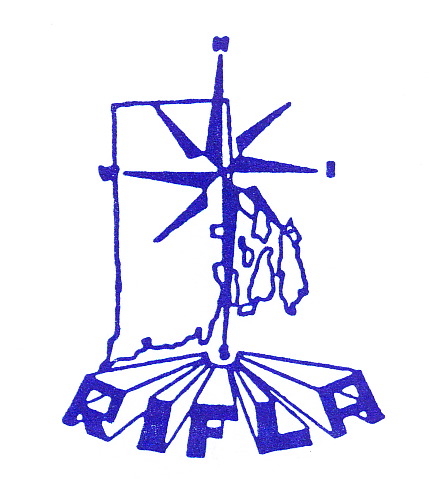 Peer-Participant InformationName (First, MI, Last) _________________________________________________Target Language  ____________________________________________________School and School address _____________________________________________Home address _________________________________________________Home Phone ________________________Cell Phone (text ok? Yes  no)_____________________			School Phone _________________________________Email ________________________________________Registration fee $20.00 Paid